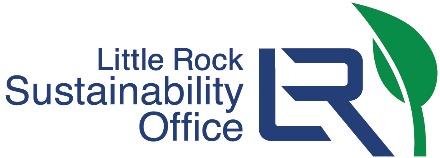 Little Rock Sustainability CommissionMinutes of Meeting for October 25, 2019 at 11:30amWillie L. Hinton Neighborhood Resource CenterChair Randy Pierce called the meeting to order at 11:35am. A quorum was present.AttendanceCommissioners Present: Jan Baker, Michael DeAngelis, Grant Duensing, Niki Evansingstion, Rachel Furman, Ron Hughes, Andrew Jester, Micah McLain, Uta Meyer, Brittany Nichols, Michael Nichols, Randy Pierce, Linda K. Smith, Karen ZuccardiGuests Present: Coreen Frasier, Scott Hamilton, Caleb O’Reilly, Doug Barton, Dennis Wightman, Megan Jones, Walter Collins, Holly Anderson, Jason EvansingstonStaff Present: Melinda Glasgow – Sustainability Officer, Lennie Massanelli – Recycling & Sustainability Program Educator, Jon Landosky – City of LR Bicycle & Pedestrian CoordinatorCommittee ReportsEnergy – Input from Grant and Andrew.Meets first Tuesday of the month at Rebel Kettle, 4:00pm. Light ordinance/pollution, LED technology, CLEAResult - tells us how each of our buildings rate in comparison to the same type of buildings of other cities, Solar Access Act https://ar.audubon.org/conservation/sb145-solar-access-act-2019Environment – Input from Michael DeAngelisMeets again on Monday, November 18 at 6:00pm in the Fletcher Library, room A.Committee’s priorities include issues of land, air, water, food. Promote community gardens – Should we write an ordinance? Should we write a grant? Fit 2 Live in NLR as example of similar program for LR.  Waste & Reduction – Input from BrittanyPlastic Free LR meets again on Wednesday, November 13 at 6:00 pm in the Main Library, Little Rock, east room on 1st floor.Emphasis on event waste reduction.Partners – Centennial Garden at AR Children’s Hospital and American Composting (NLR).Cornbread Festival, Saturday, October 26 – need volunteers @ waste stations, offer visitors low waste living tips.Education & Communication – Input from LindaMeetings are held each second Tuesday, 6:00 pm, atThe Centre at University Park, 6401 West 12th Street, Little RockPostings 3x weekly on Sustain LR facebook page2025 community input meetings – setting topics/venuesUpdated bylaws needed – Melinda Glasgow told the committee she will be meeting with City Lawyers on updating bylaws now that Sustanability is no longer a Mayor Taskforce but is a LR CommissionLinda has survey ready to go on Survey Monkey – surveys will be distributed throughout various social media and City of LR website to get public input on 2025 and Beyond Sustainability Action Plan.Transportation – Input from MicahMeetings held 1st Wednesday each month from 11:30-1:00 at Metroplan.Retreat at Trio’s last Wednesday, 2025 roadmap – prioritize goals.New BusinessRachel – Importance of branding – beyond 2025 – “Roadmap” or other name? Possible to do a 10 year plan? Commission will rehash that idea in August 2020.Uta – Friends of Fouche Creek reportKaren – framework for goals to be finalized next monthCaleb O’Reilly – reported on Audubon Arkansas*Asked Commission to endorse the following resolution: “A Resolution to Support Current Residential Solar Net Metering Rates and for Other purposes” and to send the resolution along with acknowledgement the Commission voted to endorse to LR City Board for immediate action.Citizen Doug Barton – Energy is his priority – burning fossil fuels, greenhouse gas emissions, concern about City recognizing urgency.Wants City to pass “A Resolution declaring a climate emergency and proposing mobilization efforts to restore a safe climate” (Members of the Commission were sent a copy of this resolution prior to the meeting).Jan Baker moved to have the Commission adopt the resolution and send it to the City Board for discussion and vote. Michael DeAngelis seconded. Resolution was discussed by the Commission and it was decided the resolution needs a 4th draft. DeAngelis stated he will take the current resolution back to the Environment committee to work on the language and present a revised version at the November meeting. Motion was voted down by a vote of 1 for and 2 against and the rest of the Commission members not voting.John Landosky – City of Little Rock Bicycle and Pedestrian Coordinator (see attachment, Job 061382) The Commission took no action on the matter at this time.Next Meeting – November 22, 2019 at 11:30am at Willie L. Hinton Neighborhood Resource Center.Important Dates:Monday, November 4, 2019	Community Workshop for Sustainability Action Plan, 6:00 pm, Hall High School library, 6700 H Street, Little RockTuesday, November 5, 2019		Energy Committee meeting, 4:00 pm, Rebel KettleWednesday, November 6, 2019	Transportation Committee meeting, 11:30am-1:00, MetroplanThursday, November 7, 2019	Community Workshop for Sustainability Action Plan, 10:00 am, Little Rock City Hall Board RoomTuesday, November 12, 2019	Education & Communication Committee meeting, 6:00 pm,The Centre at University Park, 6401 West 12th Street, Little RockWednesday, November 13, 2019	Waste & Reduction Committee meeting, 6:00 pm, Plastic Free LR, Main Library, Little Rock, East room on 1st floorFriday, November 15, 2019		America Recycles Day, 5-8 pm, Bernice Garden, Little RockSaturday, November 16, 2019	Impact the Rock, 9:00am-noon, sign up at this link:		https://www.littlerock.gov/city-administration/city-managers-office/city-of-little-rock-volunteers/Monday, November 18, 2019	Environment Committee meeting, 6:00 pm, Fletcher Library, room A, Little Rock